ПРОЕКТ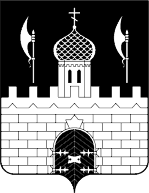 РОССИЙСКАЯ ФЕДЕРАЦИЯМОСКОВСКАЯ ОБЛАСТЬСОВЕТ ДЕПУТАТОВСЕРГИЕВО-ПОСАДСКОГО ГОРОДСКОГО ОКРУГАПОВЕСТКАШестьдесят первого очередного заседанияСовета депутатов Сергиево-Посадского городского округа Московской области 1-го созыва(каб. 217)27 января 2023 года									11:00Основные вопросы: О внесении изменений в Генеральный план Сергиево-Посадского городского округа Московской области, утвержденный решением Совета депутатов Сергиево-Посадского городского округа Московской области от 01.07.2021 № 38/01-МЗ.Докладчик:  и.о. заместителя главы администрации Сергиево-Посадского городского округа Аверяскин А.Н.Содокладчик: председатель комитета по градостроительной политике и землепользованию Лагутин Т.А.О внесении изменений в Положение об организации и проведении общественных обсуждений по вопросам градостроительной деятельности в Сергиево-Посадском городском округе Московской области, утвержденное решением Совета депутатов Сергиево-Посадского городского округа от 23.09.2022 № 56/05-МЗ.Докладчик:  и.о. заместителя главы администрации Сергиево-Посадского городского округа Аверяскин А.Н.Содокладчик: председатель комитета по градостроительной политике и землепользованию Лагутин Т.А.О внесении изменений в Положение о порядке предоставления имущества, не закрепленного на праве хозяйственного ведения и оперативного управления и находящегося в собственности муниципального образования «Сергиево-Посадский городской округ Московской области», в безвозмездное пользование, утвержденное Решением Совета депутатов Сергиево-Посадского городского округа Московской области от 11.09.2020 № 24/06-МЗ.Докладчик:  заместитель главы администрации Сергиево-Посадского городского округа Мурзак О.Ю.Содокладчик: председатель комитета по бюджету Вохменцев А.В.Об установлении величины порогового значения доходов и стоимости имущества  в целях признания граждан малоимущими и предоставления им по договорам социального найма жилых помещений муниципального жилищного фонда Сергиево-Посадского городского округа Московской области  на 2023 год.Докладчик:  заместитель главы администрации Сергиево-Посадского городского округа Мурзак О.Ю.Содокладчик: председатель комитета по бюджету Вохменцев А.В.Разное:Об утверждении Перечня  имущества, находящегося в собственности Московской области, предлагаемого к передаче в собственность муниципального образования «Сергиево-Посадский городской округ Московской области».Докладчик:  заместитель главы администрации Сергиево-Посадского городского округа Мурзак О.Ю.Содокладчик: председатель комитета по бюджету Вохменцев А.В.Об утверждении Перечня  имущества, предлагаемого к приему в собственность муниципального образования «Сергиево-Посадский городской округ Московской области».Докладчик:  заместитель главы администрации Сергиево-Посадского городского округа Мурзак О.Ю.Содокладчик: председатель комитета по бюджету Вохменцев А.В.Об утверждении Перечня  имущества, находящегося в собственности Московской области, предлагаемого к передаче в собственность муниципального образования «Сергиево-Посадский городской округ Московской области».Докладчик:  заместитель главы администрации Сергиево-Посадского городского округа Мурзак О.Ю.Содокладчик: председатель комитета по бюджету Вохменцев А.В.Об утверждении Перечня  имущества, находящегося в собственности Московской области, предлагаемого к передаче в собственность муниципального образования «Сергиево-Посадский городской округ Московской области».Докладчик:  заместитель главы администрации Сергиево-Посадского городского округа Мурзак О.Ю.Содокладчик: председатель комитета по бюджету Вохменцев А.В.